Основные правила поведения на массовом старте Марафон «Синара»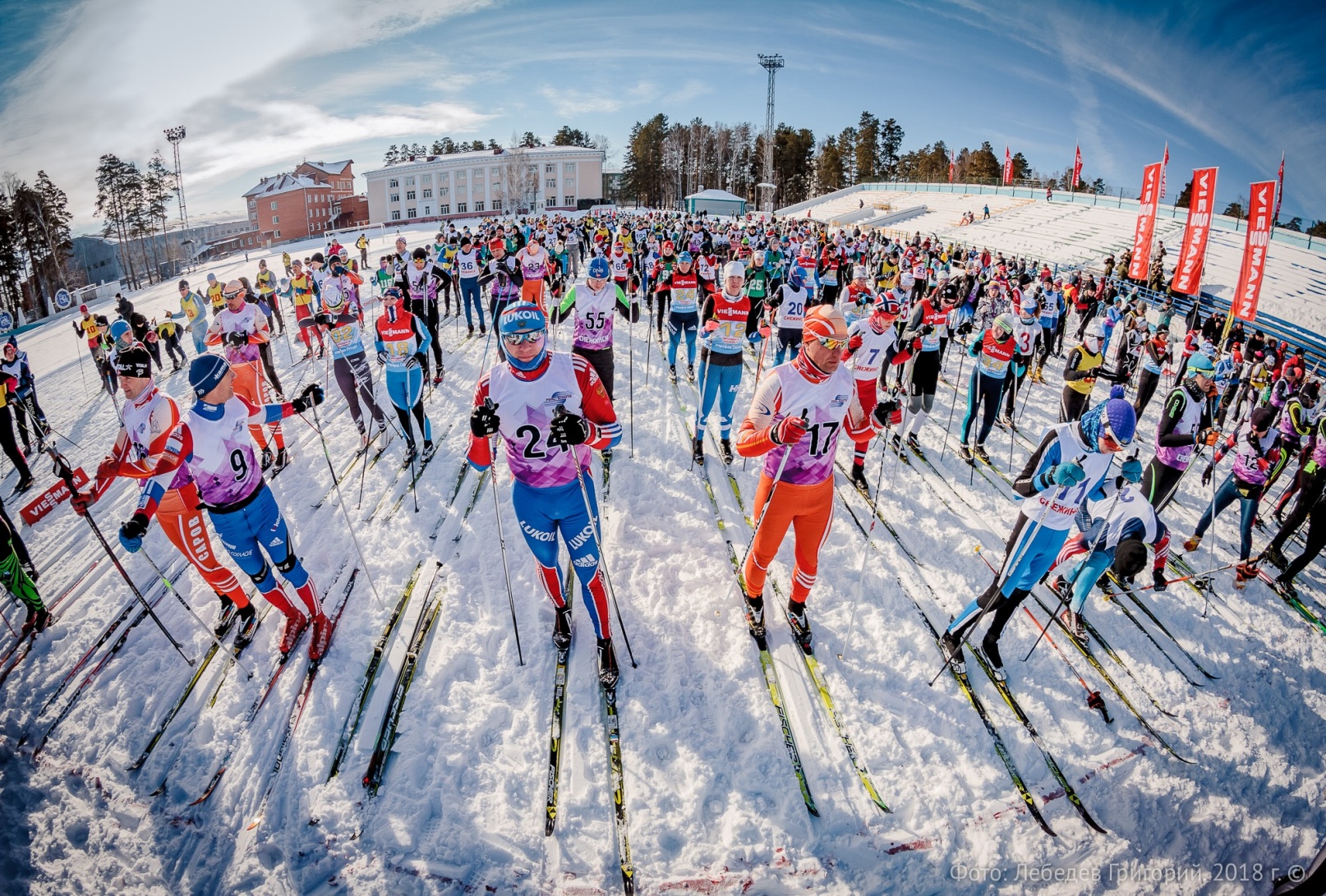 На старте первые ряды должны занять те участники, которые способны бороться за высокие места и быстрый финиш. Новичкам и просто любителям лыжных прогулок следует остаться в последних рядах, чтобы не спровоцировать возникновение давки в первые секунды после старта.Уступайте трассу более быстрому участнику и держитесь правой стороны лыжной трассыНе следуйте вплотную к другим лыжникам, так как неосторожное движение может спровоцировать падение или поломку инвентаря. Особенно важно держать дистанцию на спусках.Обгон осуществляйте с левой стороны и следите за тем, чтобы после обгона между вами оказалось комфортное расстояние.Используйте разрешенный стиль передвижения: нельзя бежать коньком на классическом старте.Уважительно относитесь ко всем участникам, волонтерам и организаторам.